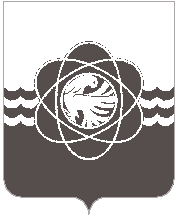                  П О С Т А Н О В Л Е Н И Еот __10.10.2022_____ №__810______В связи с кадровыми изменениямиАдминистрация муниципального образования «город Десногорск» Смоленской области постановляет: 1. Внести в постановление Администрации муниципального образования «город Десногорск» Смоленской области от 20.01.2020 № 22 «О создании муниципальной межведомственной рабочей группы по внедрению и реализации целевой модели дополнительного образования детей в муниципальном образовании «город Десногорск» Смоленской области» в Приложение № 2 «Состав муниципальной межведомственной группы по внедрению и реализации Целевой модели дополнительного образования детей в муниципальном образовании «город Десногорск» Смоленской области» следующее изменение:- в позиции, касающейся заместителя Главы муниципального образования «город Десногорск» Смоленской области по социальным вопросам, слова        «А.А. Новиков» заменить словами «З.В. Бриллиантова».2. Отделу информационных технологий и связи с общественностью                     (Е.М. Хасько) разместить настоящее постановление на официальном сайте Администрации муниципального образования «город Десногорск» Смоленской области в сети Интернет. 3. Контроль исполнения настоящего постановления возложить на заместителя Главы муниципального образования по социальным вопросам        З.В. Бриллиантову.Глава муниципального образования«город Десногорск» Смоленской области                                              А.А. НовиковО внесении изменения в постановление Администрации муниципального образования «город Десногорск» Смоленской области от 20.01.2020 № 22             «О создании муниципальной межведомственной рабочей группы по внедрению и реализации целевой модели дополнительного образования детей в муниципальном образовании «город Десногорск» Смоленской области»